ATTENDANCE TRACKING WORKSHEET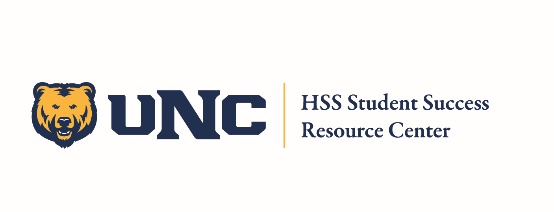 Attending class strongly correlates to higher grades. This worksheet will help you count the number and reasons for missing class with the goal of planning ahead while staying informed about your patterns. Contact us at HSS.StudentSuccess@unco.edu or Call 970-351-3140 with questions, resources, and support.What is the attendance policy?Write down the number of excused absences allowed in each of your classes. Write down the number of excused absences allowed in each of your classes. Write down the number of excused absences allowed in each of your classes. Write down the number of excused absences allowed in each of your classes. Write down the number of excused absences allowed in each of your classes. Write down the number of excused absences allowed in each of your classes. Write down the number of excused absences allowed in each of your classes. Write down the number of excused absences allowed in each of your classes. Write down the number of excused absences allowed in each of your classes. Write down the number of excused absences allowed in each of your classes. Write down the number of excused absences allowed in each of your classes. Write down the number of excused absences allowed in each of your classes. How manyclasses can you miss? Class 1 Class 1Class 2Class 2Class 3Class 3Class 4Class 4Class 5Class 5Class 6Class 6How manyclasses can you miss?1Everytime you miss class, note the date, write in what you missed (check the syllabus, schedule, and with the instructor), and indicate the reason you were unable to attend.Everytime you miss class, note the date, write in what you missed (check the syllabus, schedule, and with the instructor), and indicate the reason you were unable to attend.Everytime you miss class, note the date, write in what you missed (check the syllabus, schedule, and with the instructor), and indicate the reason you were unable to attend.Everytime you miss class, note the date, write in what you missed (check the syllabus, schedule, and with the instructor), and indicate the reason you were unable to attend.Everytime you miss class, note the date, write in what you missed (check the syllabus, schedule, and with the instructor), and indicate the reason you were unable to attend.Everytime you miss class, note the date, write in what you missed (check the syllabus, schedule, and with the instructor), and indicate the reason you were unable to attend.Everytime you miss class, note the date, write in what you missed (check the syllabus, schedule, and with the instructor), and indicate the reason you were unable to attend.Everytime you miss class, note the date, write in what you missed (check the syllabus, schedule, and with the instructor), and indicate the reason you were unable to attend.Everytime you miss class, note the date, write in what you missed (check the syllabus, schedule, and with the instructor), and indicate the reason you were unable to attend.Everytime you miss class, note the date, write in what you missed (check the syllabus, schedule, and with the instructor), and indicate the reason you were unable to attend.Everytime you miss class, note the date, write in what you missed (check the syllabus, schedule, and with the instructor), and indicate the reason you were unable to attend.Everytime you miss class, note the date, write in what you missed (check the syllabus, schedule, and with the instructor), and indicate the reason you were unable to attend.Class 1DATE Class 1WORK Class 1REASON 2Everytime you miss class, note the date, write in what you missed (check the syllabus, schedule, and with the instructor), and indicate the reason you were unable to attend.Everytime you miss class, note the date, write in what you missed (check the syllabus, schedule, and with the instructor), and indicate the reason you were unable to attend.Everytime you miss class, note the date, write in what you missed (check the syllabus, schedule, and with the instructor), and indicate the reason you were unable to attend.Everytime you miss class, note the date, write in what you missed (check the syllabus, schedule, and with the instructor), and indicate the reason you were unable to attend.Everytime you miss class, note the date, write in what you missed (check the syllabus, schedule, and with the instructor), and indicate the reason you were unable to attend.Everytime you miss class, note the date, write in what you missed (check the syllabus, schedule, and with the instructor), and indicate the reason you were unable to attend.Everytime you miss class, note the date, write in what you missed (check the syllabus, schedule, and with the instructor), and indicate the reason you were unable to attend.Everytime you miss class, note the date, write in what you missed (check the syllabus, schedule, and with the instructor), and indicate the reason you were unable to attend.Everytime you miss class, note the date, write in what you missed (check the syllabus, schedule, and with the instructor), and indicate the reason you were unable to attend.Everytime you miss class, note the date, write in what you missed (check the syllabus, schedule, and with the instructor), and indicate the reason you were unable to attend.Everytime you miss class, note the date, write in what you missed (check the syllabus, schedule, and with the instructor), and indicate the reason you were unable to attend.Everytime you miss class, note the date, write in what you missed (check the syllabus, schedule, and with the instructor), and indicate the reason you were unable to attend.Class 2DATEClass 2WORKClass 2REASON3Everytime you miss class, note the date, write in what you missed (check the syllabus, schedule, and with the instructor), and indicate the reason you were unable to attend.Everytime you miss class, note the date, write in what you missed (check the syllabus, schedule, and with the instructor), and indicate the reason you were unable to attend.Everytime you miss class, note the date, write in what you missed (check the syllabus, schedule, and with the instructor), and indicate the reason you were unable to attend.Everytime you miss class, note the date, write in what you missed (check the syllabus, schedule, and with the instructor), and indicate the reason you were unable to attend.Everytime you miss class, note the date, write in what you missed (check the syllabus, schedule, and with the instructor), and indicate the reason you were unable to attend.Everytime you miss class, note the date, write in what you missed (check the syllabus, schedule, and with the instructor), and indicate the reason you were unable to attend.Everytime you miss class, note the date, write in what you missed (check the syllabus, schedule, and with the instructor), and indicate the reason you were unable to attend.Everytime you miss class, note the date, write in what you missed (check the syllabus, schedule, and with the instructor), and indicate the reason you were unable to attend.Everytime you miss class, note the date, write in what you missed (check the syllabus, schedule, and with the instructor), and indicate the reason you were unable to attend.Everytime you miss class, note the date, write in what you missed (check the syllabus, schedule, and with the instructor), and indicate the reason you were unable to attend.Everytime you miss class, note the date, write in what you missed (check the syllabus, schedule, and with the instructor), and indicate the reason you were unable to attend.Everytime you miss class, note the date, write in what you missed (check the syllabus, schedule, and with the instructor), and indicate the reason you were unable to attend.Class 3DATEClass 3WORKClass 3REASON4Everytime you miss class, note the date, write in what you missed (check the syllabus, schedule, and with the instructor), and indicate the reason you were unable to attend.Everytime you miss class, note the date, write in what you missed (check the syllabus, schedule, and with the instructor), and indicate the reason you were unable to attend.Everytime you miss class, note the date, write in what you missed (check the syllabus, schedule, and with the instructor), and indicate the reason you were unable to attend.Everytime you miss class, note the date, write in what you missed (check the syllabus, schedule, and with the instructor), and indicate the reason you were unable to attend.Everytime you miss class, note the date, write in what you missed (check the syllabus, schedule, and with the instructor), and indicate the reason you were unable to attend.Everytime you miss class, note the date, write in what you missed (check the syllabus, schedule, and with the instructor), and indicate the reason you were unable to attend.Everytime you miss class, note the date, write in what you missed (check the syllabus, schedule, and with the instructor), and indicate the reason you were unable to attend.Everytime you miss class, note the date, write in what you missed (check the syllabus, schedule, and with the instructor), and indicate the reason you were unable to attend.Everytime you miss class, note the date, write in what you missed (check the syllabus, schedule, and with the instructor), and indicate the reason you were unable to attend.Everytime you miss class, note the date, write in what you missed (check the syllabus, schedule, and with the instructor), and indicate the reason you were unable to attend.Everytime you miss class, note the date, write in what you missed (check the syllabus, schedule, and with the instructor), and indicate the reason you were unable to attend.Everytime you miss class, note the date, write in what you missed (check the syllabus, schedule, and with the instructor), and indicate the reason you were unable to attend.Class 4DATEClass 4WORKClass 4REASON5Everytime you miss class, note the date, write in what you missed (check the syllabus, schedule, and with the instructor), and indicate the reason you were unable to attend.Everytime you miss class, note the date, write in what you missed (check the syllabus, schedule, and with the instructor), and indicate the reason you were unable to attend.Everytime you miss class, note the date, write in what you missed (check the syllabus, schedule, and with the instructor), and indicate the reason you were unable to attend.Everytime you miss class, note the date, write in what you missed (check the syllabus, schedule, and with the instructor), and indicate the reason you were unable to attend.Everytime you miss class, note the date, write in what you missed (check the syllabus, schedule, and with the instructor), and indicate the reason you were unable to attend.Everytime you miss class, note the date, write in what you missed (check the syllabus, schedule, and with the instructor), and indicate the reason you were unable to attend.Everytime you miss class, note the date, write in what you missed (check the syllabus, schedule, and with the instructor), and indicate the reason you were unable to attend.Everytime you miss class, note the date, write in what you missed (check the syllabus, schedule, and with the instructor), and indicate the reason you were unable to attend.Everytime you miss class, note the date, write in what you missed (check the syllabus, schedule, and with the instructor), and indicate the reason you were unable to attend.Everytime you miss class, note the date, write in what you missed (check the syllabus, schedule, and with the instructor), and indicate the reason you were unable to attend.Everytime you miss class, note the date, write in what you missed (check the syllabus, schedule, and with the instructor), and indicate the reason you were unable to attend.Everytime you miss class, note the date, write in what you missed (check the syllabus, schedule, and with the instructor), and indicate the reason you were unable to attend.Class 5DATEClass 5WORKClass 5REASON6Class 6Everytime you miss class, note the date, write in what you missed (check the syllabus, schedule, and with the instructor), and indicate the reason you were unable to attend.Everytime you miss class, note the date, write in what you missed (check the syllabus, schedule, and with the instructor), and indicate the reason you were unable to attend.Everytime you miss class, note the date, write in what you missed (check the syllabus, schedule, and with the instructor), and indicate the reason you were unable to attend.Everytime you miss class, note the date, write in what you missed (check the syllabus, schedule, and with the instructor), and indicate the reason you were unable to attend.Everytime you miss class, note the date, write in what you missed (check the syllabus, schedule, and with the instructor), and indicate the reason you were unable to attend.Everytime you miss class, note the date, write in what you missed (check the syllabus, schedule, and with the instructor), and indicate the reason you were unable to attend.Everytime you miss class, note the date, write in what you missed (check the syllabus, schedule, and with the instructor), and indicate the reason you were unable to attend.6Class 6DATE6Class 6WORK6Class 6REASON